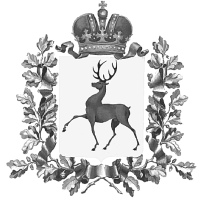 Администрация городского округа Навашинский Нижегородской областиПОСТАНОВЛЕНИЕ06.02.2020                                                                                                           № 134О внесении изменений в Перечень муниципальных услуг, оказываемых администрацией городского округа Навашинский на базе многофункциональных центров предоставления государственных и муниципальных услуг, утвержденный постановлением администрации городского округа Навашинский от 23.07.2019 № 665В связи с утвержденным Административным регламентом по предоставлению муниципальной услуги «Предоставление в аренду имущества, включенного в Перечень муниципального имущества городского округа Навашинский Нижегородской области, предназначенного для предоставления во владение и пользование субъектам малого и среднего предпринимательства и организациям, образующим инфраструктуру поддержки субъектов малого и среднего предпринимательства, находящегося в собственности городского округа Навашинский Нижегородской области» от 19.11.2019 № 1136, администрация городского округа Навашинский п о с т а н о в л я е т: Внести изменение в Перечень муниципальных услуг, оказываемых администрацией городского округа Навашинский на базе многофункциональных центров предоставления государственных и муниципальных услуг, утвержденный постановлением администрации городского округа Навашинский от 23.07.2019      № 665, дополнив его строкой 25 следующего содержания:«».3. Организационному отделу администрации городского округа Навашинский обеспечить размещение настоящего постановления на официальном сайте органов местного самоуправления городского округа Навашинский в информационно-телекоммуникационной сети Интернет, опубликование в Официальном вестнике - приложении к газете «Приокская правда». 4. Контроль за исполнением настоящего постановления возложить на управляющего делами администрации А.В. Колпакова.Глава администрации                                                                             Т.А. Берсенева25Предоставление в аренду имущества, включенного в Перечень муниципального имущества городского округа Навашинский Нижегородской области, предназначенного для предоставления во владение и пользование субъектам малого и среднего предпринимательства и организациям, образующим инфраструктуру поддержки субъектов малого и среднего предпринимательства, находящегося в собственности городского округа Навашинский Нижегородской области